（BIOTRONIK社）条件付きMRI対応ペースメーカ（全身撮像型）1.5T MRI検査チェックリスト　MRI検査オーダー時MRI検査依頼医師サイン：　　　　　　　　　　　　　　　　　　　　　　　　　デバイス管理医師サイン:　　　　　　　　　　　　　　　　　　　　　　　　　　　　　MRI検査実施者サイン：　　　　　　　　　　　　　　　　　　　　　　　　　　　　　　　　デバイス管理医師サイン:　　　　　　　　　　　　　　　　　　　　　　　　　　　　　　ペースメーカ デバイス本体ペースメーカ デバイス本体Edora 8 DR-T ProMRIEdora 8 SR-T ProMRI心房リードSolia S (45、53、60)Solia T (53、60)Siello S (45、53、60)Siello T (53、60)Solia JT 53Siello JT 53Safio S (53、60)Setrox S (53、60)Solia S (45、53、60)Solia T (53、60)Siello S (45、53、60)Siello T (53、60)Solia JT 53Siello JT 53Safio S (53、60)Setrox S (53、60)心室リードSolia S (45、53、60)Solia T (53、60)Siello S (45、53、60)Siello T (53、60)Safio S (53、60)Setrox S (53、60)Solia S (45、53、60)Solia T (53、60)Siello S (45、53、60)Siello T (53、60)Safio S (53、60)Setrox S (53、60)基本情報確認カードの提示□あり　　　□なし　　　□あり　　　□なし　　　MRI検査予定日20　　　　年　　　　　月　　　　　日20　　　　年　　　　　月　　　　　日基本情報患者氏名　　　　　　　　　　　　　　　　　　　　　　　　（　男　・ 女　）　　　　　　　　　　　　　　　　　　　　　　　　　（　男　・ 女　）　MRI検査実施日20　　　　年　　　　　月　　　　　日20　　　　年　　　　　月　　　　　日基本情報MRI検査の適応疾患□精査　　□経過観察  □スクリーニング □その他（　　　　）□精査　　□経過観察  □スクリーニング □その他（　　　　）□精査　　□経過観察  □スクリーニング □その他（　　　　）□精査　　□経過観察  □スクリーニング □その他（　　　　）基本情報撮像予定部位□頭部　　□眼窩　　□　頸部（　　　　　　）　□胸部（　　　　　 　）　□腹部（　　　　　　　）　□　腰部　（　　　　 　　）□骨盤部　（膀胱　・前立腺・　子宮・　卵巣）　□　四肢　（膝・　股・　足・　足関節・　手・　手関節・腕）→ □右 　□左□その他　（　　　　　　　　　　　　　　　　　　　　）□頭部　　□眼窩　　□　頸部（　　　　　　）　□胸部（　　　　　 　）　□腹部（　　　　　　　）　□　腰部　（　　　　 　　）□骨盤部　（膀胱　・前立腺・　子宮・　卵巣）　□　四肢　（膝・　股・　足・　足関節・　手・　手関節・腕）→ □右 　□左□その他　（　　　　　　　　　　　　　　　　　　　　）□頭部　　□眼窩　　□　頸部（　　　　　　）　□胸部（　　　　　 　）　□腹部（　　　　　　　）　□　腰部　（　　　　 　　）□骨盤部　（膀胱　・前立腺・　子宮・　卵巣）　□　四肢　（膝・　股・　足・　足関節・　手・　手関節・腕）→ □右 　□左□その他　（　　　　　　　　　　　　　　　　　　　　）□頭部　　□眼窩　　□　頸部（　　　　　　）　□胸部（　　　　　 　）　□腹部（　　　　　　　）　□　腰部　（　　　　 　　）□骨盤部　（膀胱　・前立腺・　子宮・　卵巣）　□　四肢　（膝・　股・　足・　足関節・　手・　手関節・腕）→ □右 　□左□その他　（　　　　　　　　　　　　　　　　　　　　）□頭部　　□眼窩　　□　頸部（　　　　　　）　□胸部（　　　　　 　）　□腹部（　　　　　　　）　□　腰部　（　　　　 　　）□骨盤部　（膀胱　・前立腺・　子宮・　卵巣）　□　四肢　（膝・　股・　足・　足関節・　手・　手関節・腕）→ □右 　□左□その他　（　　　　　　　　　　　　　　　　　　　　）基本情報ペースメーカ適応疾患□ AVB（　　　度）　□SSS　　□その他（　　　　　　）□ AVB（　　　度）　□SSS　　□その他（　　　　　　）MRI検査時の全身状態MRI検査時の全身状態MRI検査直前の確認（デバイス管理者）□ 患者様より確認カードとペースメーカ手帳の提示がある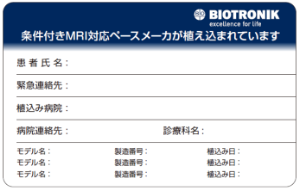 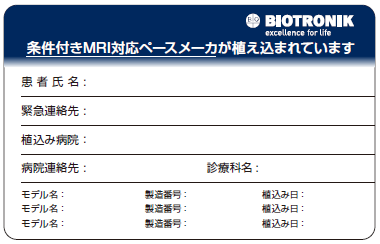 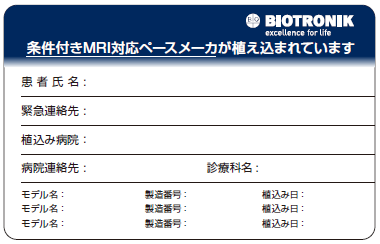 □ リード植込み後、6週間を経過している□ ペースメーカが胸部に植え込まれている□ 遺残リードやアダプタ類など、MRI非対応品が体内にない□ ペーシング閾値が2.0V（0.4ms）以下である　（バイポーラにて）　　　　　　　　　　　　　　　　　　　 確認カード□ リードインピーダンスが200～1,500Ωの範囲内である（バイポーラにて）　　　　□ バッテリーステータスがERI又はEOSではないこと□ MRI設定を行う　　　　□ 患者様より確認カードとペースメーカ手帳の提示がある□ リード植込み後、6週間を経過している□ ペースメーカが胸部に植え込まれている□ 遺残リードやアダプタ類など、MRI非対応品が体内にない□ ペーシング閾値が2.0V（0.4ms）以下である　（バイポーラにて）　　　　　　　　　　　　　　　　　　　 確認カード□ リードインピーダンスが200～1,500Ωの範囲内である（バイポーラにて）　　　　□ バッテリーステータスがERI又はEOSではないこと□ MRI設定を行う　　　　□ 患者様より確認カードとペースメーカ手帳の提示がある□ リード植込み後、6週間を経過している□ ペースメーカが胸部に植え込まれている□ 遺残リードやアダプタ類など、MRI非対応品が体内にない□ ペーシング閾値が2.0V（0.4ms）以下である　（バイポーラにて）　　　　　　　　　　　　　　　　　　　 確認カード□ リードインピーダンスが200～1,500Ωの範囲内である（バイポーラにて）　　　　□ バッテリーステータスがERI又はEOSではないこと□ MRI設定を行う　　　　□ 患者様より確認カードとペースメーカ手帳の提示がある□ リード植込み後、6週間を経過している□ ペースメーカが胸部に植え込まれている□ 遺残リードやアダプタ類など、MRI非対応品が体内にない□ ペーシング閾値が2.0V（0.4ms）以下である　（バイポーラにて）　　　　　　　　　　　　　　　　　　　 確認カード□ リードインピーダンスが200～1,500Ωの範囲内である（バイポーラにて）　　　　□ バッテリーステータスがERI又はEOSではないこと□ MRI設定を行う　　　　MRI検査直前の確認（デバイス管理者）MRI Program  □　ON　□　OFF　□ AUTO　モード　□ DOO □　VOO　□　AOO　□ OFFレート（　　　　 　ppm）計測値心房心室MRI検査直前の確認（デバイス管理者）MRI Program  □　ON　□　OFF　□ AUTO　モード　□ DOO □　VOO　□　AOO　□ OFFレート（　　　　 　ppm）ペーシング閾値　  V/0.4ms　　　　V/0.4msMRI検査直前の確認（デバイス管理者）MRI Program  □　ON　□　OFF　□ AUTO　モード　□ DOO □　VOO　□　AOO　□ OFFレート（　　　　 　ppm）心内波高値　　　　　　　mV　　　　　　mVMRI検査直前の確認（デバイス管理者）MRI Program  □　ON　□　OFF　□ AUTO　モード　□ DOO □　VOO　□　AOO　□ OFFレート（　　　　 　ppm）リードインピーダンス　　　　　　　　Ω      　　ΩMRI検査の際の確認（MRI検査関係者）□ 1.5Tの円筒型ボア装置である□ 最大傾斜磁場スルーレートが1軸あたり200T/m/s以下□ SAR（比吸収率）は、全身2.0W/Kg以内, 頭部3.2W/Kg以内□ 局所送受信コイルを胸部に使用しないこと	□　検査中は患者の心拍を連続的にモニタする（心電図モニター　・　パルスオキシメーター）□　電気的除細動器を準備しておく　　　　　　　　　　　　　MRI検査後の確認（デバイス管理者）□　MRI modeを解除した□ 設定を元に戻し、ペースメーカ・心臓に異常の無いことを確認□ MRI検査後のペースメーカチェック（20　　　年　　　月　　　日）計測値心房心室MRI検査後の確認（デバイス管理者）□　MRI modeを解除した□ 設定を元に戻し、ペースメーカ・心臓に異常の無いことを確認□ MRI検査後のペースメーカチェック（20　　　年　　　月　　　日）ペーシング閾値　　　　　　V/0.4ms　　　　V/0.4msMRI検査後の確認（デバイス管理者）□　MRI modeを解除した□ 設定を元に戻し、ペースメーカ・心臓に異常の無いことを確認□ MRI検査後のペースメーカチェック（20　　　年　　　月　　　日）心内波高値　　　　　　　mV 　　　　　　ｍVMRI検査後の確認（デバイス管理者）□　MRI modeを解除した□ 設定を元に戻し、ペースメーカ・心臓に異常の無いことを確認□ MRI検査後のペースメーカチェック（20　　　年　　　月　　　日）リードインピーダンス　　　　　　　　Ω        Ω